St Neots Tuition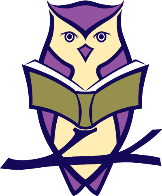 Punctuation PrintablesCheck your work carefully.We put down our rucksacks and huddled in the lee of the eastern wall, at least out of the reach of the direct wind. Warmth immediately began to return to our chilled faces. We knew that the effect wouldn’t last long however, and that as we started to relax and allow our racing hearts to settle, the cold would begin to renew and strengthen its grip. It was imperative that we improve our shelter and make it more secure but without drawing the attention of searching eyes towards it or towards ourselves. “How can we block this doorway?” I asked, looking round at the few remaining members of our group. Several suggestions were made, some to be ruled out straight away. We settled on a plan of collecting heather and bracken to pile up in a way that looked as natural as possible, yet would still be sturdy.